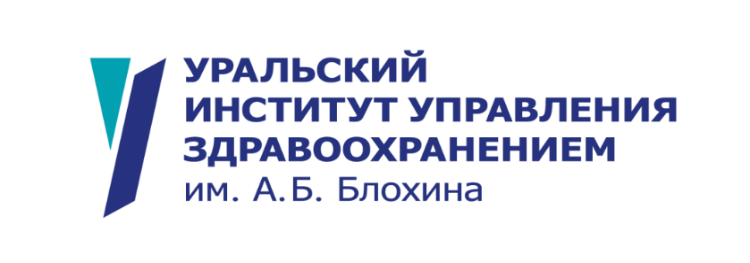 АННОТАЦИЯ К ДОПОЛНИТЕЛЬНОЙ ПРОФЕССИОНАЛЬНОЙ ПРОГРАММЕПОВЫШЕНИЯ КВАЛИФИКАЦИИ «Вопросы экспертизы временной нетрудоспособности. Контроль качества медицинской помощи»Общая информацияКому будет полезен курс.Настоящая программа рассчитана на подготовку руководителей учреждений здравоохранения, заместителей главных врачей по поликлиническому обслуживанию и клинико-экспертной работе, а также специалистов- врачей, занимающихся организацией и контролем качества медицинской помощи в лечебно-профилактических учреждениях, врачей медицинской организации.Цель программы:совершенствование знаний, навыков, умений в области оценки качества оказания медицинской помощи с использованием основных медико-статистических показателей;совершенствование знаний и умений по нормативно-правовому регулированию организации экспертизы временной нетрудоспособности.Планируемые результаты обучения.В рамках совершенствования и (или) получения знаний слушатель долженЗнать-основные категории понятия «Качество медицинской помощи» -факторы, формирующие систему управления качеством в лечебно-профилактических учреждениях -основные законодательные и нормативно-правовые документы и материалы по вопросу контроля качества медицинской помощи в медицинской организации-  нормативно-правовые основы медицинской экспертизы- организацию экспертизы временной и стойкой нетрудоспособности- критерии дифференциации временной и стойкой нетрудоспособности Уметь
-оформлять необходимую медицинскую документацию-проводить экспертизу качества медицинской помощи-проводить клинико-экономический анализ-проводить анализ результатов контроля качества медицинской помощи-пользоваться полученной информацией для разработки плана по улучшениюкачества в медицинской организации- проводить экспертизу временной нетрудоспособности- проводить клинико-экспертную работу- оформлять документы, удостоверяющие временную нетрудоспособность
Трудовые действия- применения методики проведения контроля качества медицинской помощи- формирования и анализа учетно-отчетной документации медицинской организацииМодули программы курса.Преимущества обучения в Уральском институте управления здравоохранением им. А.Б. Блохина по программе «Контроль качества медицинской помощи. Вопросы экспертизы временной нетрудоспособности.»- гибкий формат обучения (изучение материала организовано с использованием электронной библиотеки, материалов, размещенных на Яндекс-диске, программных комплексов: «iSpringlearn», «WEBINAR.RU», соответствующих международным стандартам электронного обучения.)- программа разработана сотрудниками «Института им. А.Б. Блохина», имеющими многолетний опыт управления медицинскими организациями- в качестве лекторов приглашаются организаторы здравоохранения- практики- в доступе «Электронная библиотека», с материалами: нормативно-правовых актов, методических рекомендаций, шаблонов документов, чек-листов, СОПовКонтингент обучающихсяК освоению программы допускаются лица, имеющие высшее медицинское образованиеВид обученияПовышение квалификацииТрудоемкость обучения144 часаПродолжительность обучения4 неделиФормат обученияОчный с применением дистанционных образовательных технологийФорма документа, выдаваемого по результатам Удостоверение о повышении квалификацииВопросы экспертизы временной нетрудоспособностиРаздел 1. Общие положения. Понятия о врачебно-трудовой экспертизеРаздел 2. Организация экспертизы временной нетрудоспособности в медицинской организацииРаздел 3. Контроль за организацией экспертизы временной нетрудоспособности в медицинской организацииРаздел 4. Статистическая отчетность по временной нетрудоспособностиРаздел 5. Актуальные проблемы по экспертизе временной нетрудоспособностиРаздел 6. Промежуточное тестированиеКонтроль качества медицинской помощиРаздел 1. Основы обеспечения и оценки качества медицинской помощи в Российской ФедерацииРаздел 2. Критерии, методы оценки качества, модели управления качеством медицинской помощиРаздел 3. Организация контроля качества в медицинских организацияхРаздел 4. Промежуточное тестированиеИтоговое тестирование